附件2南安市普通高中体育、艺术特长生招生考试说明本着客观、公平、公正的原则，特长生招考依据项目采用相应测试方法。现就2021年南安市普通高中体育、艺术特长生考试作如下说明：第一部分：普通高中体育特长生招生考试说明一、各项目考试内容和评分标准（一）田径1．考试项目与分值备注：专项测验项目（跑、跳、投）跑类: 男:200米、400米、1500米、110米栏(栏高100厘米栏距8.9米)女:200米、400米、1500米、100米栏(栏高84厘米栏距8.5米)跳类: 男:跳高、跳远、三级跳远   女: 跳高、跳远、三级跳远投类器材重量:男: 素质铅球(5公斤) ，专项铅球（6公斤）     女: 铅球(4公斤)2．考试内容、办法与评分标准（1）100米跑 （满分10分）按田径运动竞赛规则全能项目100米跑的规定进行测验。每个考生应有两块以上秒表计时，按田径运动竞赛规则确定成绩。（2）立定三级跳 （满分10分）场地设备：同立定跳远，起跳距离可酌情后移动作要求：双脚站在起跳板上起跳，身体任何部位不得触线；第1跳原地双脚起跳，单脚落地；第2跳用落地脚起跳，向前跨出一步，以摆动腿落地；第3跳用落地的摆动腿起跳，双脚落入沙坑；动作完成后向前走出测验场地。测验时不得穿钉子鞋。测验方法：每人试跳3次，每次均丈量成绩。以考生身体任何着地部位与距起跳板最近点的后沿至起跳线或起跳线延长线的垂直距离丈量成绩。丈量尺要与起跳地面同一平面上。丈量最小单位为1厘米，以3次试跳中最佳成绩为考试成绩。（3）原地推铅球 （满分10分）场地设备：场地设置按田径运动竞赛规则规定。动作要求：站立在投掷圈内，考生采用原地侧向或背向均可，但不得做滑步或旋转动作。推铅球时，应将铅球置于锁骨窝处，用单手由肩上推出，不得将铅球移至肩下或肩后抛掷。球推出后脚不得踏出投掷圈或踏在抵趾板上。身体各部位不得接触投掷圈前半部圈外地面。球出手后必须从投掷圈后半部退出场地。测验方法：每人试推3次。丈量成绩时，丈量尺须通过投掷圈圆心，丈量投掷圈或抵趾板内沿至球落地点后沿之间的距离。丈量最小单位为1厘米。丈量3次试投中的最佳一次成绩为考试成绩。（4）评分标准A.各单项成绩评分标准按高中体育教育专业招生统考的评分标准。B.专项报考1500米、铅球、跳高的最后专项得分乘以1.25倍。C.考生最终得分=素质分*1.5倍+专项分篮球考试项目与分值年龄限制和得分：篮球特招测试的考生必须是2005年9月1日以后出生。①2005年9月1日至2006年8月31日出生的考生可加3分。②2006年9月1日以后出生的考生可加5分。报名时需要带身份证（或户口簿）备查。身高限制和得分：篮球特招测试的考生身高必须175公分以上。身高得分：其中身高176—180每1公分加1分、181—185每1公分加2分、186—190每1公分加5分、191以上每1公分加8分。  考试内容、办法与评分标准（1）助跑摸高 （满分20分）测定身高：预先将测量尺固定在墙上（或在墙上预先画出），考生以两脚并拢、身体保持正直（头的后部、臀部、小腿突出部和脚跟必须同时接触墙壁）的姿势站在标有测量尺的位置，监考教师借助三角尺（数学课教具）测定考生的身高。助跑摸高：经过助跑，用单脚或双脚跳起，单手向上触摸“摸高板”，助跑距离和助跑考试方法不限。每名考生摸高2次，取其中最高的1次成绩。 要求：刚好在中间的成绩往下一格计算。男生助跑摸高评分标准女生助跑摸高评分标准（2）90秒投篮（自投自抢）（满分20分）见图。考生站在弧线外听信号开始投篮，90秒内自投自抢（男生单手肩上投篮，女生单双手投篮不限），按投中次数计分。每人2次，取最好的1次成绩。要求：投篮时不得踏线或过线，不得带球跑，违者投中无效。场地要求：以篮圈中心投影点为圆心，以5米为半径画弧线并接1.575米的直线。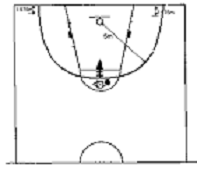 男生投篮评分标准女生投篮评分标准（4）往返运球投篮（满分20分）如图； ① 测试方法：在球场右侧边线中点开始，面向球篮以右手运球上篮，同时开始计时；球投中篮后，还以右手运球至左侧边线中点；然后折转换左手运球上篮；投中篮后，还以左手运球回到原来起点；同样再重复上述运球投篮，再回到原来起点时停表。每人测试2次，计其中1次最佳成绩。要求：按规定的左或右手运球，否则违例，连续运球，必须投球中篮后，才能继续运球，投不中要继续再投，直到投中，投篮的手不加限制。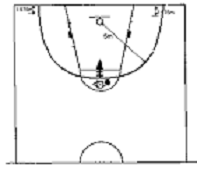 半场综合技术练习（满分20分）测试方法：以右手为例，测试考生在球篮右侧端线外右手运球至中线场角处做后转身换左手，接着运球到障碍物前做左手背后变向换右手运球，到中圈接两次胯下运球，右手接着运球绕过处于中线场角处的障碍物后直接运球上篮，投中后运球到起点附近(标志杆位置：距离端线1.2米，距离边线2.0米）处绕杆，同样技术动作，重复再做一遍，第二遍投球中篮后结束。每人测试2次，计其中1次最佳成绩。要求：两次上篮必须中篮，投不中要继续再投，直到投中。投篮的手不加限制。测试由五位考委完成，一人记录、一人监督同时报号，一人检查有无踩线和违例，二人计时。(线路如下图)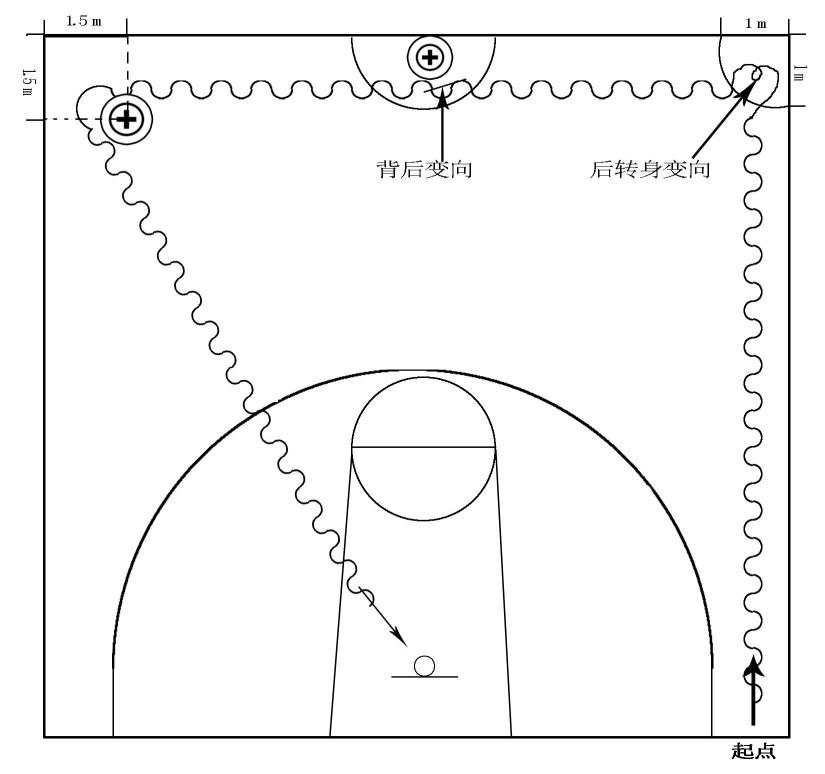 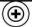 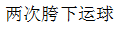 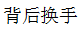 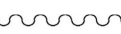 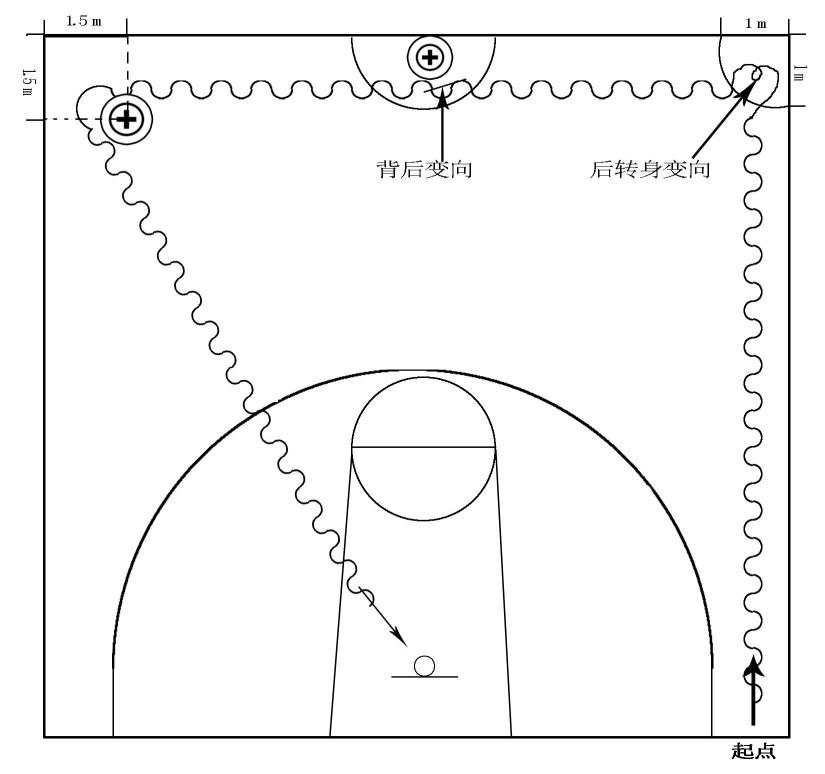 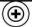 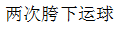 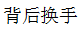 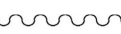 达标评分标准（秒）（5）比赛（满分20分）（1）测试方法：按照篮球比赛规则，组织全场或半场比赛（测试校准备好两套不同颜色的篮球比赛服）。（2）评分标准：评委参照实战评分表，从动作的正确、协调、连贯程度，技、战术运用水平以及配合意识等方面，独立对考生进行综合评定。按10分制打分，所打分数小数点保留一位（统计成绩转换为20分制）。（三）排球1．考试项目与分值备注：排球网高：男子2.35米，女子2.15米2．考试内容、办法与评分标准（1）助跑摸高 （满分20分）测定身高：预先将测量尺固定在墙上（或在墙上预先画出），考生以两脚并拢、身体保持正直（头的后部、臀部、小腿突出部和脚跟必须同时接触墙壁）的姿势站在标有测量尺的位置，监考教师借助三角尺（数学课教具）测定考生的身高（H）。测验方法: 采用二、三步助跑,双脚踏地起跳,用单手摸高,每人做三次，取最高的1次计算成绩。评分标准：     助跑摸高评分表（2）发球技术：（满分20分）测验方法:：上手发球10次、站在发球区内连续发球。评分标准：a达标：满分12分。每失误一次扣1分。b技评：满分为8分。按4个等级评定，相应给分。优秀（8-6.4分）:抛球和挥臂正确合理,动作熟练、协调，击球部位准确，性能较好，失误较少。良好（6.3—4.8分）：抛球和挥臂正确，动作协调，击球准确，性能一般。及格(4.7－2.6分）：抛球和挥臂尚正确，动作不够连贯，性能较差。不及格（2.5分以下）：抛球和挥臂不正确，动作不协调，失误较多。(3)垫球技术:（满分20分）测验方法：接对方中场抛过来的球。站在六号区用双手垫球10次。要求垫到2、3号位之间，有一定的弧度，距网60－80厘米。评分标准：a达标：满分12分。每失误一次扣1分。b技评：满分为8分。按4个等级评定，相应给分优秀（8-6.4分）：判断取位好，移动步法正确熟练，动作协调，手型正确，控球较好。良好（6.3—4.8分）：判断取位尚好，移动步法正确熟练，动作较协调，手型正确，控球能力一般。及格（4.7－2.6分）：判断取位一般，移动步法稍慢，动作不太协调，手型基本正确，控球能力差。不及格（2.5分以下）：判断不准，步法混乱，动作不协调，手型不正确，控球能力很差。(4)传球技术:（满分20分）测验方法：站在2、3号位之间。由后场抛球，向4号位传球10次。要求球传到4号区，离网球30－60厘米，离边线30―100厘米，有一定的弧度高度，适合于扣球评分标准：a达标：满分为12分，失误一次扣1分。b技评：满分为8分，按4个等级评定 相应给分优秀（8-6.4分）：移动取位及时，人与球位置合适，传球时全身用力协调，手型正确，出手清晰，控球能力强，二传的弧度和到位效果好。良好（6.3—4.8分）：移动及时，人与球位置合适，用力尚协调，手型基本正确，控球能力一般，效果稍差。及格（4.7－2.6分）：取位不正确，人与球位置不太合适，传球用力不够协调，手型基本正确，控球和效果稍差。不及格（2.5分以下）：移动稍慢，对不正球，手型不正确，用力不协调，有持球现象。(5)扣球技术：（满分20分）测验方法：三号位传球，在四号位扣一般高球，扣球10次。扣球要有一定力量，如果扣球时球碰网上沿再落入区内，该球不算成功或失误，可重扣一次。评分标准：a达标：满分为10分，失误一次扣1分。b技评：满分为10分，按4个等级评定相应给分。优秀（8-6.4分）助跑起跳动作连贯，步法准确，选位合适，起跳时间适宜，击球点高，挥臂动手和手法正确，扣球力量大，手控制球好，失误较少。良好（6.3—4.8分）助跑起跳动作连贯，选位正确，击球点高，挥臂动手基本正确，控制球能力稍差。力量不大。及格（4.7－2.6分） 助跑起跳动作协调性差，选位不稳定，起跳时间过早或晚，挥臂击球和手法一般。不及格（2.5分以下）助跑不连贯，起跳不及时，选位不适合，挥臂动作不正确，没有在空中击球。扣球力量太差。 南安市排球特长生测验成绩登记表                                                 日期：     年   月   日（四）足球1．考试项目与分值2．考试内容、办法与评分标准（1）颠球（满分20分）测试方法：①考生可用脚的任何部位颠球，主考记颠球次数。如果无意用身体其他部位颠球仅作为调整，不计次数。球落地，则为一次颠球结束。②每人颠球2次，取最佳一次成绩。评分标准：男子足球颠球成绩评分表（次）女子足球颠球成绩评分表（次）（2）定位球传准（满分20分） 每人传10球，左右脚不限（以第一落点记录成绩，圈内或压线得分，每次2分）（圆圈半径3米）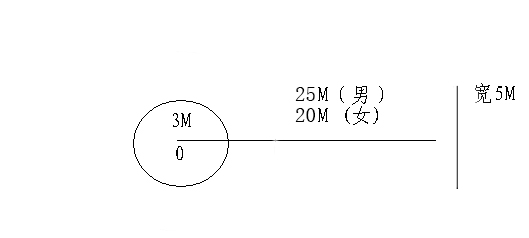 （3）运球绕杆射门（满分20分）测试方法：①在罚球区前沿线中点处，画一条20米长的垂线，距罚球区线之远端为起点。距罚球区线2米处起，沿20米垂直线插置标杆8根，杆间距离为2米，第八根杆距起点4米。标杆垂直固定在地面上，杆高不低于1.5米。
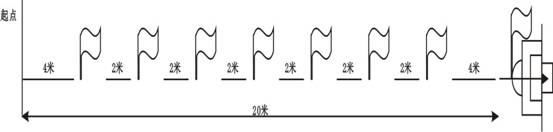 ②受试者从起点开始运球，脚触球后，只要球移动立即开始计时。运球逐个绕过各个标杆后射门，球的整体越过两球门柱之间的球门线时即停表。未射入球门和射中球门横梁或立柱，均无成绩。运球漏过或碰倒一个杆，计时成绩加1秒；运球漏过或碰倒两个杆或更多，均无成绩。      ③每人做两次，取最佳一次成绩。评分标准：20米运球过杆射门评分表（4）5米累进折返跑（满分20分）测试方法：测试者从起点线开始起跑计时，至第一标志点后返回起点，再返回至第二标志点后再回起点。如此往返直至从最后标志处返回起点线停表。每次往返必须触摸放在起点和各标志点的物体，如违反规定，则重新测试一次，再次犯规取消本项成绩。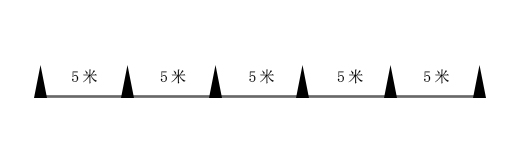 场地设置评分标准：（5）发球（守门员测试项目）（满分20分）测试方法：测试者手持球（可以助跑），在罚球区内，向15米宽的限制区内发球（踢手抛的空中球或反弹球均可），球的第一落点在限制区内或限制区线上，成绩方为有效。丈量起点线至落点的垂直距离，不足1米，四舍五入。每人可测三次，记最好一次成绩。起评成绩为17米。场地设置评分标准：（6）守门员连续两侧扑球（守门员测试项目）（满分20分）测试方法：守门员双脚踏在一条直线中点,该线长7.32米,两端各划一个直径50厘米的圆圈,圈内各放置一个足球。当考生听到主考发出信号后,快速移动,连续扑左右两侧的球,当球扑出圈外,应把球放回圆圈内,左右侧各扑3个球。考生起动即开表计时,直至将第6个球扑完，并将球放回圈内停表。每个人做2次,取最佳一次成绩。评分标准：守门员连续两侧扑球达标成绩评分表(秒)（7）比赛（满分20分）测试方法：根据报名人数分若干组进行比赛（全场40分钟）。（测试校准备好两套不同颜色的足球比赛服）评分标准：评委参照实战评分表，对考生的基本技术、位置技术、战术意识，个人特点、综合能力等方面，独立对考生进行综合评定。按10分制打分，所打分数小数点保留一位（统计成绩转换为20分制）。（五）乒乓球1．考试项目与分值2．考试内容、办法与评分标准（1）正手攻球（满分20分 其中：达标16分 技术评定4分）测试方法：正手斜线对攻。计1分钟1个球最高连续板数。评分标准：a达标：满分16分。连续对攻43板（含43板）以下不记分，44—74板，每打2板得一分。主测者有两次机会。计最佳一次成绩，如陪考员失误，考生则计连续板数。详见表1b技评：满分为4分。按四级评分，各级评分分值见表2优秀：正手攻球动作正确、协调，击球质量高，控球能力强。 良好：正手攻球动作正确、较协调，击球质量较高，控球能力较强。及格：正手攻球动作基本正确、协调，击球质量一般，控球能力一般。 不及格：正手攻球动作不正确、不协调，击球质量差，控球能力差。 （2）左推右攻（满分20分 其中：达标16分 技术评定4分）测试方法：计1个球最高连续组数。陪测者推对方两角，主测者左推右攻或两面攻，推一板、攻一板为一组。评分标准：a达标： 满分16分。连续左推右攻10组（含10组）以下不记分。11—14组，每打1组得一分，15—20组，每打1组得两分。主测者有两次机会。计最佳一次成绩，如陪考员失误，考生则计连续板数。详见表1b技评： 满分为4分。按四级评分，各级评分分值见表2优秀：动作正确、协调，步法迅速到位，击球质量高。良好：动作正确、较协调，步法到位，击球质量较高。及格：动作基本正确、协调，步法基本到位，击球质量一般。 不及格：动作不正确、不协调，步法不到位，击球质量差。 （3）移动摸台角 （满分10分）测试方法 ：考生从球台边线的中间准备，听到开始指令后移动，只能用同一只手触摸到左、右台角标识外缘（手未触到不算），左右来回为一次，计30秒内考生成功完成的次数，计入成绩。主测者只有一次机会。 成绩评定 ：在规定时间30秒内，计正确的摸台角次数，得分详见表1达标评分表（表1）技术评定评分表（表2）（4）实战能力：比赛（满分50分）比赛方法：根据实际人数决定比赛赛制。评分标准：根据实战运用能力和比赛成绩排定名次，按名次排序确定分数。 比赛成绩评分表（表3）（六）羽毛球1．考试项目与分值2．考试内容、办法与评分标准（1）发球：后场高远球。（满分15分，达标10分，技评5分）测试办法：在右侧场地发球5次，落点在中线和端线相交的76X130CM见方的区域内；在左侧场地发球5次，落点在边线和端线相交的76X130CM见方的区域内。计击中数。评分标准：a达标：左右场区各5次，落点全部击在规定区域内得10分，失误1球扣1分。b技评：满分为5分。优秀（5分）：动作正确、协调，击球质量高，控球能力强。 良好（3分）：动作正确、较协调，击球质量较高，控球能力较强。及格（2分）：动作基本正确、协调，击球质量一般，控球能力一般。 不及格（1分）：动作不正确、不协调，击球质量差，控球能力差。（2）劈、吊（满分15分，达标10分，技评5分）测试办法：陪测者发球于定点区域，主测者劈、吊直线和斜线各5球，落点在边线与前发球线相交的  60X80CM区域内。计击中次数。主测者只有一次机会。评分标准：a达标：直线、斜线各击中5球得10分，失误1球扣1分。b技评：满分为5分。优秀（5分）：动作正确、协调，步法迅速到位，击球质量高。良好（3分）：动作正确、较协调，步法到位，击球质量较高。及格（2分）：动作基本正确、协调，步法基本到位，击球质量一般。 不及格（1分）：动作不正确、不协调，步法不到位，击球质量差。 (3)四角移动（放置12个球）（满分20分）测试方法：从双脚站在球场中心区域内开始，测试学生首先用手触倒网前任意点上的羽毛球，按逆时针依次触倒羽毛球（每次不能重复同一点）。每次触球后要回位（单脚踩到中心区域线既可），才能触击下一球。未触碰到球必须重复这一动作。违例：①未触到球，又没有重做。②完成动作时，背对球网回动。③触球后没有回到中心区域。图：测试人员回到中心位置为：场地中央0.8米见方的区域。评分标准：（4）实战能力：比赛（满分50分）比赛方法：根据实际人数决定比赛赛制。①评分标准：根据实战运用能力和比赛成绩排定名次，按名次排序确定分数(35分)②比赛中技战术的运用（15分)评分标准：通过比赛观察考生认真态度、拼搏精神、比赛中技战术运用，评定考生实战比赛的成绩。由3-5名考评员根据评分标准进行评定，去掉最高分与最低分后，取平均分为最后得分。比赛成绩评分表（表3）第二部分 普通高中艺术特长生招生考试说明高中学校艺术特长生考试项目根据各高中学校艺术特长生招生计划，2021年艺术特长生考试分设美术书法类与音乐舞蹈类。一、美术类测试方式和评分办法美术类考生根据报名情况确定一个考试项目为考试内容，考试项目为：西画、国画和书法。西画测试方式    方案一：1.色彩：考生进行120分钟色彩静物写生，绘画工具不限。（现场提供八开素描纸）2.素描：考生进行120分钟素描静物写生，绘画工具为绘画铅笔或炭笔。（现场提供八开素描纸）成绩统计：1.总分为100分（其中素描占70℅，色彩占30℅）。2.去掉一个最高分和一个最低分，取平均分。方案二：1.素描：考生进行120分钟素描静物写生，绘画工具为绘画铅笔或炭笔。（现场提供八开素描纸）2.速写：考生进行30分钟的速写人物写生，绘画工具不限。（现场提供八开素描纸）成绩统计：1.总分为100分（其中素描占70℅，速写占30℅）。2.去掉一个最高分和一个最低分，取平均分。（二）国画测试方式1.速写：考生进行30分钟的速写人物写生，绘画工具不限。（现场提供四开素描纸）2.国画：考生根据考题进行120分钟国画创作，要求构图完整，工笔、写意、白描技法不限，可以在适当位置题款，但不能书写真实姓名，不能加盖印章。（现场提供四尺对开宣纸）成绩统计：1.总分为100分（其中国画占60℅，速写占40℅）。2.去掉一个最高分和一个最低分，取平均分。（三）书法测试方式书法类考生均考试下列两个内容：临帖和创作。1. 临帖：任选楷书、隶书、行书三种字体之一进行30分钟的临帖考试 。（现场提供四尺横裁三开宣纸） 2.创作：考生根据考题（提供五言唐诗一首）进行90分钟书法创作。（现场提供四尺对开宣纸） （1）竖幅、横幅形式书写任选。 （2）隶书、楷书、行书三种字体任选一种创作。 （3）简体、繁体字任选，但整幅书法作品的简、繁字体要统一。（4）可以在适当位置题写款书，但不能书写姓名，不能加盖印章。成绩统计：1.总分为100分（其中创作占60℅，临帖占40℅）。2.去掉一个最高分和一个最低分，取平均分。二、音乐类测试方式和评分办法（一）考试资格：1.音乐特长生应具有较好的音准、节奏、乐感等综合音乐素质，具有学习音乐艺术专业的基本条件、能力素质和艺术潜质。2.舞蹈特长生应具有学习舞蹈专业的形体素质和舞蹈基本技术技巧。（二）招生方向声乐、器乐、舞蹈（三）考试项目及分值音乐特长舞蹈特长（四）考试成绩计算办法音乐类总分满分100分。各考项均按照满分100分进行评分。考生总成绩=（考试项目X 分值）得分，四舍五入取整数计分。（五）考试科目内容要求、考试形式和评分标准
1.听音视唱（1）考试目的：听音视唱是音乐特长考生的必考项，通过音乐听觉能力、视唱能力和音乐记忆力的测试，鉴定考生是否具备学习音乐的必备听觉条件。（2）考试内容：分听音和视唱两个部分。①听音a.单音：范围在1个升降号调内的自然音高，可用“啦”等模唱。b.音组：组合方式为分解和弦、音列。范围在大、小三和弦，原位与转位，音列含自然音列和不超过1个变化音。c.和声音程：范围在自然音程内。根据实际情况可再选择节奏模枋和中外名曲主题曲调模唱。②视唱考生现场抽唱一条八小节的简谱或五线谱单声部旋律进行视唱。现场可为考生弹奏视唱曲的起始音。内容：无升降调号的大、小调式，五声调式，七声调式。节奏组合方式为基本节奏型。 2.声乐类（1）考试内容：中外优秀声乐作品，包括民歌、艺术歌曲、歌剧咏叹调，曲目自选。（2）考试形式：考生现场背谱清唱歌曲一首，曲目自选。（注：主考教师可根据具体情况调整考生演唱的时间）。（3）评分标准：主要考核嗓音条件、演唱方法、音乐表现、形象四个方面。①嗓音条件：嗓音条件好，音色甜美、音质纯净；声音有较大的可塑性，发声、呼吸器官无疾病。 
    ②音乐表现：能较好地完整诠释作品，具有良好的音乐艺术表现力。
    ③演唱方法：发声方法基本正确，喉咙松弛，有呼吸支撑；咬字吐字清晰，音高、节奏准确，无不良发声习惯。  ④形象：具有较好的舞台形象。3.器乐类（1）乐器种类：键盘乐器、中国民族管弦乐器、西洋管弦乐器、中外打击乐器等。（2）考试内容和形式：考生选择一种乐器现场无伴奏背谱演奏乐曲一首，曲目自选。考场提供钢琴，其他乐器考生自备。（注：主考教师可根据具体情况调整考生演奏的时间）（3）评分标准：主要考核以下几个方面：具有学习所选乐器的生理条件。②具有正确的演奏方法、演奏姿势和演奏状态。演奏气质良好，形象佳。③乐曲演奏规范、流畅、完整，基本功扎实，具有正确把握乐曲节奏、力度、速度、音色及音准的能力。④对作品的诠释基本正确，具有较好的乐感和艺术表现力。4.舞蹈类（1）考试目标：主要考核考生的形体条件和素质、舞蹈基本技术技巧、以及对舞蹈作品的表现力。（2）考试内容和形式①形体素质的初步考察，包括五官相貌、体形体态、肌肉骨骼、关节柔韧性、弹跳。（可加考）节奏模仿：考官击掌，打出一段节奏，让考生根据记忆，模仿老师的节奏。②基本功，即软开度、力度、跳转翻等技巧考核(1.竖叉、横叉 2.下前腰、后腰 3.搬前、旁、后腿 4.中跳、大跳 5.平转等 )（可加考）动作模仿：1.动作组合模仿，2.舞蹈片段模仿。由考官现场示范后让考生模仿，或考生观看视频片段后模仿。 ③自选一个舞蹈剧目现场独立表演。(舞种任选古典舞、民间舞、芭蕾舞、现代舞等），时间3分钟左右（音乐一律使用U盘，只留一首考试曲目）技巧可以加分，服装、道具自备。（3）考生不得化妆，不带头饰，不带美瞳，不可有刘海遮住额头。建议穿着练功服，不穿演出服。男生着贴身背心、紧身短裤；女生上身着贴身体操服，下身着紧身裤袜。第三部分：考试须知一、考试报到时间地点（一）体育类考试项目、时间及地点（二）艺术类考试项目、时间及地点地点：时间：二、相关要求1.持测试按时报到，准时参加考试，不得打闹、喧哗，不得迟到、早退； 2.严格遵守考场纪律，严禁代考等舞弊行为；无故缺考，成绩以零分计；违反考场纪律，给予严肃处理；3.尊重裁判，服从监考人员指挥，在指定考试区域待考，不得在考场内随意走动;4.参加体育类测试者，自带运动服装及运动器具（如，乒乓球拍、羽毛球拍等）；参加艺术类测试者自带乐器和美术用品（现场提供钢琴和美术用纸）；5.做好身体健康检查，确保能健康安全参加考试；6.体育类考前做好充分的准备活动；7.注意交通安全，准时参加考试；8.考试开始20分钟后，未能参加考试作为弃权，不得参加考试；9.体育、艺术类特长生考试工作的评委（裁判员）必须是骋请非本校具有中级职称的专业教师组成，每项目成员不少于5人，并将评选结果报市纪委驻市教育局纪律检查组备案。本招生考试说明最终解释权归南安市教育局考试项目序号考试内容分值素质1100米跑10分素质2立定三级跳10分素质3原地推铅球10分专项4考生根据个人特长任选一个项目进行测验（高等学校体育教育专业招生项目测验）70分序号考试内容分值1助跑摸高20分290秒投篮（自投自抢）20分3往返运球投篮20分4半场综合技术20分5比赛20分成绩（米）3.253.243.233.223.213.203.193.183.173.15分值20191817161514131211成绩（米）3.133.113.093.073.053.022.992.962.932.90分值10987654321成绩（米）3.002.992.982.962.952.932.912.892.872.85分值20191817161514131211成绩（米）2.832.812.792.772.752.722.692.662.632.60分值10987654321成绩（次）15141312111098765432分值20181614121098765432成绩（次）1413121110987654321分值20181614121098765432成绩（秒）男分值成绩（秒）男分值成绩（秒）女分值成绩（秒）女分值30.020.035.512.835.020.040.512.830.519.536.012.035.519.541.012.031.019.036.511.036.019.041.511.031.518.537.010.36.518.542.010.32.018.037.59.037.018.042.59.032.517.538.08.037.517.543.08.033.016.738.57.038.016.743.57.033.516.039.06.038.516.044.06.034.015.239.55.039.015.244.55.034.514.440.03.039.514.445.03.035.013.641.01.040.013.645.51.0分值2018161412109876543男≤20.020.621.422.022.623.4.2424.625.22626.627.4≥28.0女≤22.022.623.42424.625.42627.228.03030.631.4≥32.0等级优良中差分值10—8.6分8.5—7.6分7.5—6.0分6.0分以下标准动作正确，协调、连贯、实效；技术运用合理、运用效果好；战术配合意识强、实战效果较好。动作正确，协调；技术运用较合理、运用效果较好；战术配合意识较强、实战效果较好。动作基本正确，协调；技术运用基本合理、运用效果一般；战术配合意识一般、效果一般。动作不正确，不协调；技术动作不合理、运用效果差；战术配合意识差、效果较差。考试项目序号考试内容分值专项素质1助跑摸高20分专项技术2排球发球20分专项技术3排球垫球20分专项技术4排球传球20分专项技术5排球扣球20分分  值成   绩成   绩分  值成    绩成    绩分  值男女分  值男女20　　3.10　　2.70103.00　　　2.6019　　3.09　　2.6992.99　　2.5918　　3.08　　2.6882.98　　2.5817　　3.07　　2.6772.97　　2.5716　　3.06　　2.6662.96　　2.5615　　3.05　2.6552.95　　2.5514　　3.04　2.6442.942.5413　　3.03　　　2.6332.932.5312　　3.02　　　2.6222.922.5211　　3.01　　2.6112.912.51姓名性别性别毕业学校毕业学校考生号测试项目达标（12分）达标（12分）技评（8分）技评（8分）技评（8分）得     分得     分发球（20分）垫球（20分）传球（20分）扣球（20分）摸高（米）（20分）成绩成绩总分测试教师（签名）考试项目序号考试内容分值一般队员1颠球20一般队员2定位球传准20一般队员3运球绕杆射门20一般队员45米累进折返跑（25米）20一般队员5比赛20守门员1颠球20守门员2发球20守门员3守门员连续两侧扑球20守门员45米累进折返跑（25米）20守门员5比 赛20次分次分次分次分次分5020401630122081044919.63915.62911.6197.693.64819.23815.22811.2187.283.24718.83714.82710.8176.872.84618.43614.42610.4166.462.4451835142510156524417.63413.6249.6145.641.64317.23313.2239.2135.231.24216.83212.8228.8124.820.84116.43112.4218.4114.410.4次分次分次分次分次分30202415.81811.6127.463.22919.32315.11710.9116.752.52818.62214.41610.210641.82717.92113.7159.595.331.12617.22013148.884.620.42516.51912.3138.173.910.2成绩（女）成绩（男）分值成绩（女）成绩（男）分值9″08″02010″09″0109″18″11910″19″199″28″21810″29″289″38″31710″39″379″48″41610″49″469″58″51510″59″559″68″61410″69″649″78″71310″79″739″88″81210″89″829″98″91110″99″91分值成绩（秒）成绩（秒）分值成绩（秒）成绩（秒）分值成绩（秒）成绩（秒）分值男女分值男女分值男女2034361336.838.86444619.534.236.212.537395.544.546.51934.436.41238405454718.534.636.611.538.540.54.545.547.51834.836.81139414464817.5353710.539.541.53.546.548.51735.237.21040423474916.535.437.49.540.542.52.547.549.51635.637.6941432485015.535.837.88.541.543.51.548.550.5153638842441495114.536.238.27.542.544.50.549.551.51436.438.47434513.536.638.66.543.545.5分 值30292827262524232221201918距离（米）35343332313029282726252423分 值171615141312111098765距离（米）22212019181716151413121110成绩（秒）分值（男）成绩（秒）分值（男）成绩（秒）分值（女）成绩（秒）分值（女）16″3017″51518″3019″51516″12917″61418″12919″61416″22817″71318″22819″71316″32717″81218″32719″81216″42617″91118″42619″91116″52518″1018″52520″1016″62418″1918″62420″1916″72318″2818″72320″2816″82218″3718″82220″3716″92118″4618″92120″4617″2018″5519″2020″5517″11918″6419″11920″6417″21818″7319″21820″7317″31718″8219″31720″8217″41619″9119″41620″91等级优良中差分值10—8.6分8.5—7.6分7.5—6.0分6.0分以下标准动作正确，技战术运用合理，个人能力突出，阅读比赛能力强。动作正确，技战术运用较合理，个人能力较突出，阅读比赛能力较强。动作基本正确，技战术运用一般，个人能力一般，阅读比赛能力一般。动作不正确，技战术运用较差，个人能力较差，阅读比赛能力较差。考试项目序号考试内容分值基本技术1正手攻球20基本技术2左推右攻20专项素质3移动摸台角10实战能力4比赛5016分14分12分10分9分8分7分6分5分4分3分2分1分正手攻球74706662—58—54—50—4644左推右攻右攻20191817—16—15—14131211移动男、女———40393837363534333231移动男、女39383736353433323130项目等级正手攻球（满分4分）左推右攻（满分4分）优秀4分4分良好3分3分及格2分2分不及格1分1分比赛名次 分  值 第1名 50分 第2名 46分 第3名 42分 第4名 38分 第5名34分第6名30分第7名26分第8名22分第n名50分—4×（n—1）考试项目序号考试内容分值基本技术1发球15基本技术2劈、吊15专项素质3四角移动20实战能力4比赛5050cm          50cm         50cm50cm                     50cm0.8m                 50cm50cm50cm20分18分16分14分12分10分8分6分4分2分男（秒）24.027.028.030.032.534.035.537.038.540.0女（秒）26.028.029.031.033.535.037.539.041.543.0比赛名次 分  值 第1名 50分 第2名 47分 第3名 44分 第4名 41分 第5名38分第6名35分第7名32分第8名29分     第n名50分—3×（n—1）考试项目分值考试科目考试要求基础项30%听音视唱为必考项目。主考项50%自选一项：声乐、器乐考生填报招生方向作为主考项。主考项和副考项考试科目的组合应为：①当主考项是声乐时，副考项应是器乐。②当主考项是器乐时，副考项应是声乐。副考项20%器乐、声乐考生填报招生方向作为主考项。主考项和副考项考试科目的组合应为：①当主考项是声乐时，副考项应是器乐。②当主考项是器乐时，副考项应是声乐。考试项目分值评分标准形体素质30%①具备较好地形体条件。②表演连贯、完整。③具有一定的节奏感和协调性。④舞蹈风格把握准确，具有一定的艺术表现力。技术技巧30%①具备较好地形体条件。②表演连贯、完整。③具有一定的节奏感和协调性。④舞蹈风格把握准确，具有一定的艺术表现力。舞蹈剧目现场独舞40%①具备较好地形体条件。②表演连贯、完整。③具有一定的节奏感和协调性。④舞蹈风格把握准确，具有一定的艺术表现力。考试项目考试时间考试地点田径（100米栏、110米栏、100米、200米、400米、1500米，跳高、跳远、三级跳远、立定三级跳、铅球、原地推铅球）篮球排球足球乒乓球羽毛球备注：请考生根据考试时间，开考前30分钟到考试地点报到。备注：请考生根据考试时间，开考前30分钟到考试地点报到。备注：请考生根据考试时间，开考前30分钟到考试地点报到。